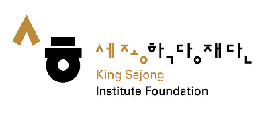 Korean Culture and Language Learning Center, Faculty of Croatian Studies, University of Zagreb in cooperation with Chung-Ang University of KoreaMethod of ClassONLINE (Zoom meeting)※ Depending on the development of the COVID-19 pandemic situation, all class could be arranged online or changed to offline.Class fee? Knhttps://www.hrstud.unizg.hr/en/about_usLocation 
Dvorana Sobaek(Borongajska cesta 83J) at Borongaj kampushttps://goo.gl/maps/q8ignNsKrPWX793b7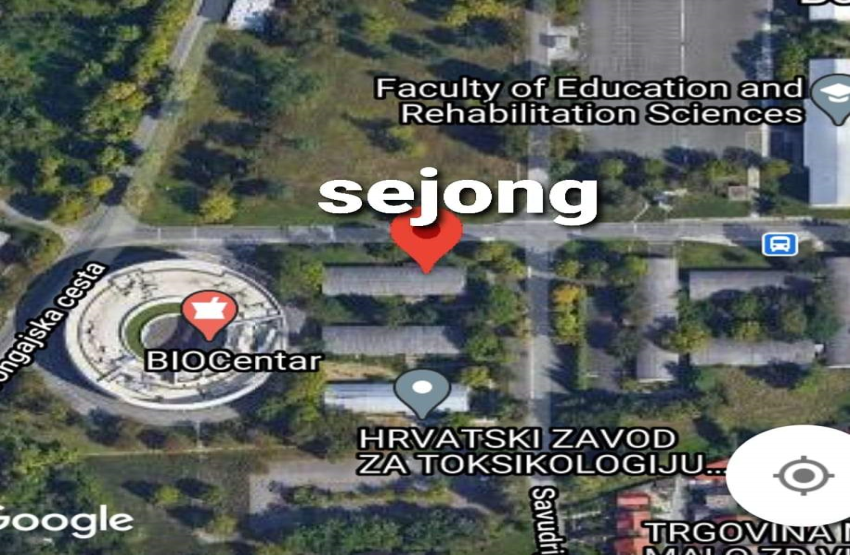 Instagram @sejongzagrebContact (English)korejskijezik@hrstud.hrClass TimeTue, Thurs 2, March ~ 17, JuneSat, Sun 6, March ~ 20, June1.5 hours a day3 hours a week48 hours over 16weeks (Last week is Exam)InstructionCompulsory instruction - Students have 1.5 hours of compulsory language instruction each day, 2 days a week – Language instruction consists of specific grammar classes and proofreading classes in which one learns and practices grammar, expands their vocabulary, develops communication skills; and classes that are focused on specific language skills: reading, writing, listening and speaking. And include 2 hours of Korean culture education.Additional instruction – Culture Class – Doesn’t check attendance. Attending is up to student.MaterialBuy textbook online or use E-book link with your device, or Print.Level 1Sejong Korean1 https://www.sejonghakdang.org/e-book/ecatalog5.jsp?Dir=373&catimage=&callmode=adminSejong Korean conversation1https://www.sejonghakdang.org/e-book/ecatalog5.jsp?Dir=316&catimage=&callmode=adminLevel 2Sejong Korean2https://www.sejonghakdang.org/e-book/ecatalog5.jsp?Dir=382&catimage=&callmode=adminSejong Korean conversation2https://www.sejonghakdang.org/e-book/ecatalog5.jsp?Dir=317&catimage=&callmode=adminPrint : Library google maphttps://goo.gl/maps/QgoJtQJZsB7ZXJLp6Mobile learning app:Sejong KoreanVocabulary: https://play.google.com/store/apps/details?id=schoolview.dcn.com.kingsejongGrammar: https://play.google.com/store/apps/details?id=air.org.kingsejong.grammarbasicConversation: https://play.google.com/store/apps/details?id=com.sejong.koreanconversationYoutube lecturehttps://www.youtube.com/playlist?list=PL6D-YTosvGYq4BSGSUZom6etXcXcAu2Ymhttps://www.youtube.com/playlist?list=PLInPGbDZkjSRJ2GN7Ba481NdJGifY_lvCSejong Google Drivehttps://drive.google.com/drive/u/0/folders/127uPE2X2VBRi9Lg2szjHVcZEYkTi-ooNCompletion criteriaAttendance rate 70% (70/100), Level test 60 score (60/100)22/32 times attendance Lesson PlanCulture Class(Additional class; Date; to be decided, upon COVID-19 situation)Korean Calligraphy, Korean painting art 16:00 SatKorean sports Taekwondo 16:00 SatBuddhist Meditation 16:00 SatKorean Cooking 16:00 SatGroupLevelDateTimeClassroomLimit1Elementary (Level 1) Sat, Sun10:30~12:00Dvorana Sobaek162Elementary (Level 1)Tue, Thurs17:30~19:00Dvorana Sobaek163Elementary (Level 2)Sat, Sun13:00~14:30Dvorana Sobaek164Elementary (Level 2)Tue, Thurs19:10~20:40Dvorana Sobaek16Language Class Plan Level 1ALanguage Class Plan Level 1ALanguage Class Plan Level 1ALanguage Class Plan Level 1ALanguage Class Plan Level 1ATextbookTextbookSejong Korean 1, Sejong Korean conversation 1Sejong Korean 1, Sejong Korean conversation 1Sejong Korean 1, Sejong Korean conversation 1LevelLevelElementary (Level 1A)Elementary (Level 1A)Elementary (Level 1A)MaterialsMaterialsTextbook, Pictures, Audio, Video Textbook, Pictures, Audio, Video Textbook, Pictures, Audio, Video weekunitcontentsculturetime1 pre-1Korea introduction/Korean alphabet - HangeulKing Sejong history3h2pre-2Hangeul Consonants, Vowels, and syllables13h3pre-2Hangeul Consonants, Vowels, and syllables2Final Consonants and syllables3h4pre-3Classroom Expressions ,Greetings, Self-introductionsGrammar: 이에요/예요, 은/는Vocabulary: Nationality, OccupationsGreetings in Korea3h51Daily ActivitiesGrammar: -아요/어요, -에 가다Vocabulary: Activities, Places3h62Locations and positionsDescribing Locations and positions of objectsGrammar: 이/가, -에 있다/없다Vocabulary: Objects, Locations/Positions3h73Shopping1Reading numbers, Asking about price or quantityGrammar: 을/를, -(으)세요Vocabulary: Shopping items, Sino-Korean Numbers3h84Shopping2Describing Quantities, Buying GoodsGrammar: ㅂ니다/습니다, 니까/습니까, 하고Vocabulary: Native Korean numbers, Unit NounsKorean Currency3h95Yesterday’s ActivitiesTaking about what you did in the pastGrammar: -았/었-, 에서Vocabulary: Activities, Places3h106WeatherDescribing Seasons and WeatherGrammar: 그리고, 안Vocabulary: Seasons, WeatherThe Four Seasons in Korea3h117Times and DatesDates and days of the week, Talking about timeGrammar: 에, -시 –분Vocabulary: Dates and days of the week, Time expressions3h128Making an AppointmentMaking a suggestion, Making an appointmentGrammar: -까요, -아요/어요Time expressions, Contents of an appointment3h139Weekend activitiesTalking about weekend activities, Describing my plansGrammar: 그래서, -을 거예요Vocabulary: Places, Weekend activitiesWeekend Activities in Korea3h1410Learning KoreanTalking about learning Korean Review13h1511PlansDescribing my plans Review23h1612Exam Orientation, Level Test3hLanguage Class Plan Level 1BLanguage Class Plan Level 1BLanguage Class Plan Level 1BLanguage Class Plan Level 1BLanguage Class Plan Level 1BTextbookTextbookSejong Korean 2, Sejong Korean conversation 2Sejong Korean 2, Sejong Korean conversation 2Sejong Korean 2, Sejong Korean conversation 2LevelLevelElementary (Level 1B)Elementary (Level 1B)Elementary (Level 1B)MaterialsMaterialsTextbook, Pictures, Audio, Video Textbook, Pictures, Audio, Video Textbook, Pictures, Audio, Video weekunitcontentsculturetime1 pre-1안부3h2pre-2취미 활동3h3pre-2음식3h4pre-3교통Korean transportation3h51길 찾기Seoul street3h62전화3h73외모3h84가족Korean Family tradition3h95여행Korea Travelogue3h106건강3h117모임3h128고향3h139기분과 감정3h1410미래3h1511Exam practice, Speaking & Writing feedback3h1612Exam Orientation, Level Test3h